Martfű Város Polgármesterétől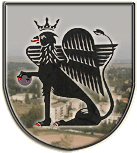 5435 Martfű, Szent István tér 1.Telefon: 56/450-222; Fax: 56/450-186E-mail:titkarsag@ph.martfu.huELŐTERJESZTÉSa martfűi 157/A/4 hrsz-ú, Rákóczi utca 25. fsz. 4. szám alatti ingatlan adásvételi szerződéseinek jóváhagyásáraMartfű Város Önkormányzata Képviselő-testületének2015. április 30-i üléséreElőkészítette:	Szász Éva jegyzőVéleményező:	Pénzügyi, Ügyrendi és Városfejlesztési BizottságDöntéshozatal:	egyszerű többség Tárgyalás módja:	nyilvános ülésTisztelt Képviselő Testület!A martfűi 157/A/4 hrsz-ú, Martfű Rákóczi utca 25. fsz. 4. szám alatti 36 m2 alapterületű, 1 szobából álló, a társasházi közös tulajdonból a lakáshoz tartozó 204/1000 eszmei hányadú lakásingatlan megvásárlására 2015. április 14. napján adásvételi szerződést kötöttem. Az ingatlan vételára 2.370.000,- Ft.Az adásvétel indoka önkormányzati bérlakás céljára történő hasznosítás volt. 2015. április 20-án a megvásárolt ingatlanra Kósa Zoltán és házastársa Tiszaföldvár, Aranykert út 14. és Tiszaföldvár, Aranykert út 16. szám alatti lakosok vételi ajánlatot tettek 2.500.000,- Ft vételárért. Az erre vonatkozó adásvételi szerződés 2015. április 22-én aláírásra került. Mindkét adásvételi szerződés érvényességéhez a Képviselő-testület jóváhagyó határozatát kötöttük ki. Az adásvételi szerződéseket az előterjesztéshez mellékelem. Kérem a Tisztelt Képviselő-testületet, hogy az adásvételi szerződéseket szíveskedjen jóváhagyni. Határozati javaslat:Martfű Város Önkormányzata Képviselő-testületének…../2015.(……) határozataa martfűi 157/A/4 hrsz-ú, Rákóczi utca 25. fsz. 4. szám alatti ingatlan adásvételi szerződéseinek jóváhagyásárólMartfű Város Önkormányzatának Képviselő-testülete megtárgyalta a martfűi 157/A/4 hrsz-ú, Martfű, Rákóczi utca 25. fsz. 4. szám alatti társasházi ingatlan vásárlására és eladására vonatkozó előterjesztést, mely alapján a határozat mellékletét képező adásvételi szerződéseket jóváhagyólag elfogadja. Erről értesülnek. 1. JNSZ Megyei Kormányhivatal, Szolnok2. Valamennyi képviselő, Helyben3. Martfűi Polgármesteri Hivatal Pénzügyi és Adóügyi Iroda, Helyben4.Varga és Társa Ügyvédi Iroda Martfű, Móricz Zs. utca 17.5. Martfűi Polgármesteri Hivatal Városfejlesztési és Üzemeltetési Iroda, Helyben6. IrattárMartfű, 2015. április 22. 										Dr. Papp Antal										polgármester 